BOSTON MEDICAL CENTER     Estimado/a paciente,Bem-vindo/a ao Boston Medical Center Ficamos contentes por você ter seu bebê conosco.  Aqui estão as informações sobre o seu procedimento:Cesariana repetida ou cesariana primária: ______________________Data: __________________________ Hora de chegada: __________________Local: Boston Medical Center Sala de Parto e Pré-parto, Edifício Yawkey, 4º andarVocê se registrará para a admissão quando entrar na unidade da sala de pré-parto e parto.Queremos sempre começar a cirurgia em horário. Contudo, em caso de emergência, podem ocorrer atrasos que exijam retrasar o início da sua cirurgia. Se houver um atraso, um membro da equipe falará com você. Pedimos desculpas por qualquer inconveniente que isso possa provocar. Lembre-se de que queremos sempre fazer o possível para fornecer um atendimento mais seguro a todos nossos pacientes.Visita clínica antes do procedimentoA clínica de pré-procedimento ligará para você e/ou enviará um lembrete por e-mail com a data e hora de sua visita antes da cirurgia. Eles vão prepará-lo/a para a cirurgia e fazer exames de sangue importantes.A Clínica de pré-procedimento está localizada na 725 Albany St (edifício Shapiro), nível inferior, sala A Testagem de COVID-19 O teste de COVID-19 para todos os pacientes cirúrgicos pode ser feito por drive-through no estacionamento da 710 Albany St. ou comparecendo ao 1º  andar.  O agendamento será realizado pela clínica pré-procedimento no mesmo dia da sua visita com eles.Lembre-se:Não coma nada após passar o período de 8 horas antes da cirurgia.  Você pode beber água ou uma Bebida pré-cirurgia BMC até 2 horas antes da cirurgia. Fale com seu médico ou parteira se tiver dúvidas sobre os medicamentos que utiliza.Traga sua identificação, cartão de seguro de saúde, procuração de assistência médica e consentimento para laqueadura (se esse for o seu plano). Além disso, traga todos os itens pessoais necessários para você ou seu bebê (roupas, escova de dentes, roupas de bebê, cadeirinha). Para saber mais, fale com seu provedor de saúde.Atenciosamente,Equipe da Sala de Pré-parto e Parto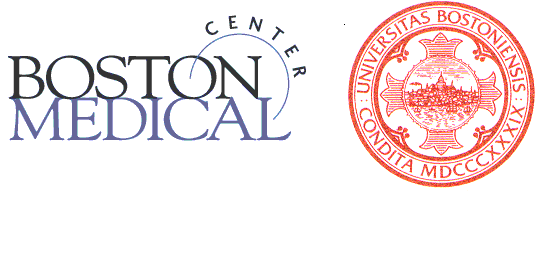 